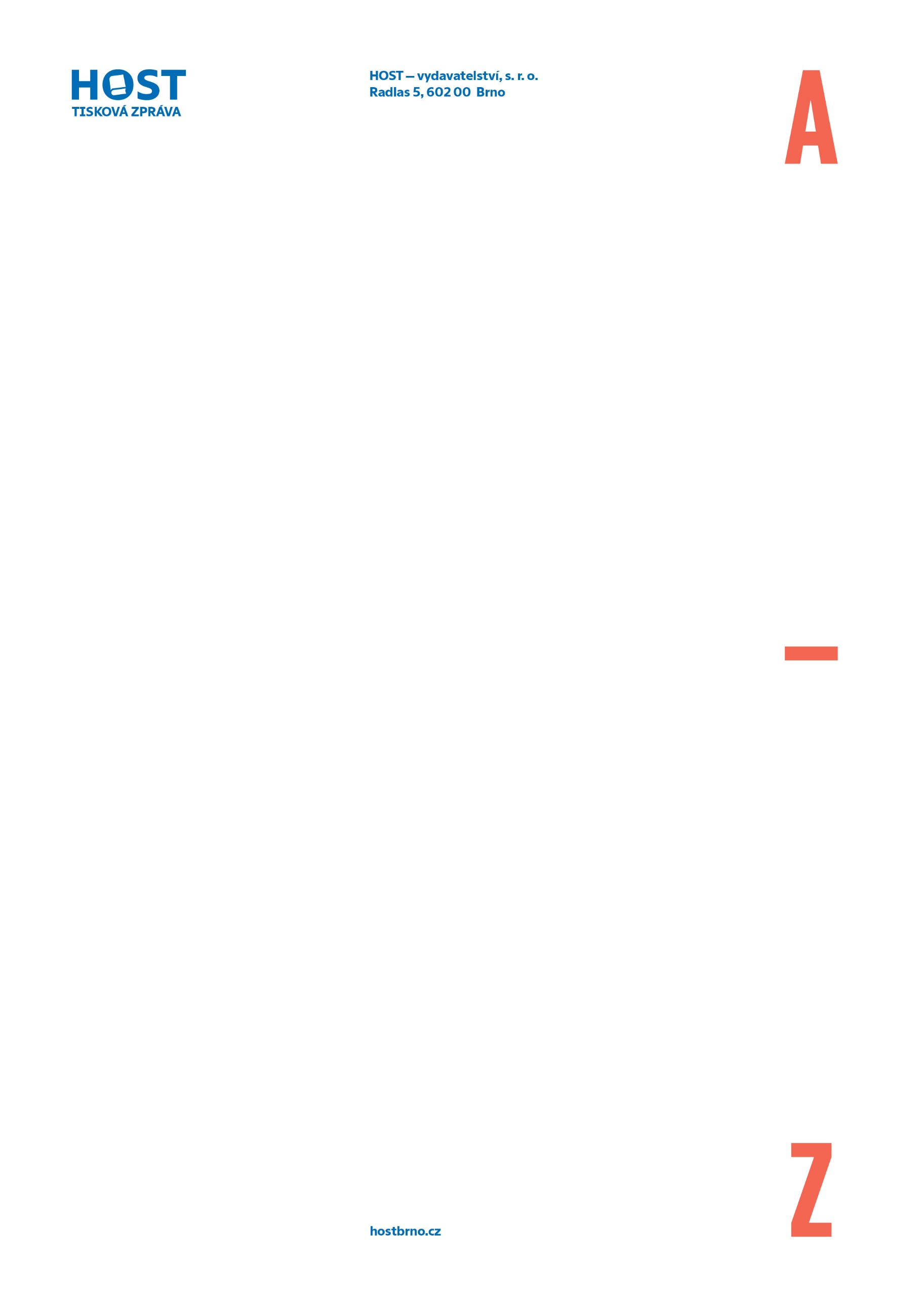 
Radka Denemarková: aktuálněRadka Denemarková je od srpna 2020 do ledna 2021 na tvůrčím spisovatelském půlročním stipendiu ve Švýcarsku, kde píše nový román. Pozvání od nadace LANDIS & GYR STIFTUNG získala v návaznosti na loňskou prestižní švýcarskou literární cenu (Spycher: Literaturpreis Leuk 2019) za německé vydání románu Příspěvek k dějinám radosti.Byt, ve kterém pracuje, nese jméno umělce, kterému Švýcarsko poskytlo azyl v minulém století. Fritz Wotruba (1907-1975) byl sochař, který po připojení Rakouska ke Třetí říši uprchl do Švýcarska, během války pracoval v Zugu nedaleko Curychu a v roce 1945 se vrátil zpět do Vídně.Další aktuální informací je, že román Radky Denemarkové Příspěvek k dějinám radosti vychází španělsky v prestižním nakladatelství Galaxia Gutenberg. Za nakladatelství Host s díky za spolupráci,Radek Štěpánek
stepanek@hostbrno.cz+420 723 877 917 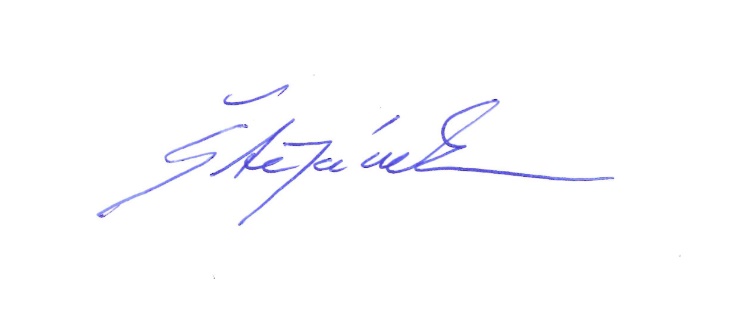 